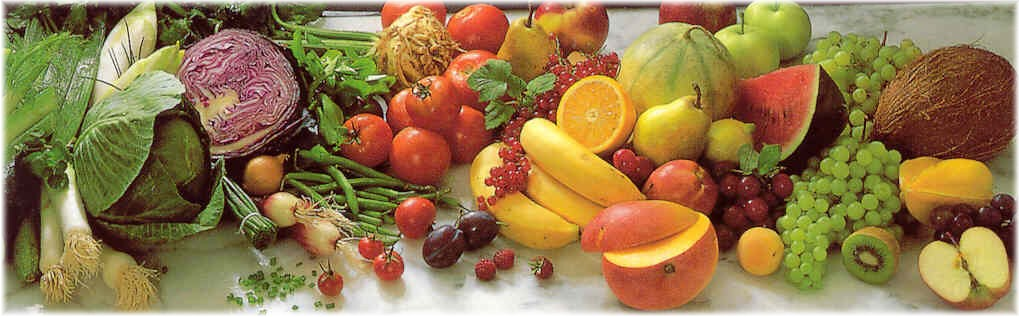 Jídelní lístek 1.2.2021 – 7.2.2021Pondělí 1.2.2021		Polévka: Zeleninová se zavářkouDebrecínská pečeně, houskový knedlíkSmažená mořská štika, brambor, okurkaÚterý 2.2.2021		Polévka: Polévka s vaječnou jíškouObalovaný květák, bramborVepřové plátky v mrkvi, těstovinyStředa 3.2.2021		Polévka: Drůbková s rýžíVepřové, bramborový knedlík, špenátKřenovka, uzené, houskový knedlíkČtvrtek 4.2.2021 		Polévka: HrachováHolandský řízek, bramborová kaše, oblohaBoloňské špagetyPátek 5.2.2021		Polévka: Vývar s těstovinouKynuté knedlíky s povidlyVepřový guláš, houskový knedlíkSobota 6.2.2021		Polévka: Kmínová s vejcemČivabčiči, brambor, oblohaNeděle 7.2.2021		Polévka: Hovězí s těstovinou1) Vepřo, knedlo, zelo